		CHARITABLE GIVING REQUEST FORM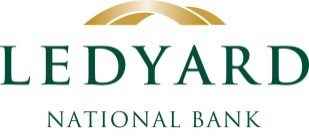 Ledyard National Bank supports the welfare of the communities it serves through charitable donations and sponsorships. To assist in evaluating your request, please complete our standard request form. If you have additional information you would like to submit, please attach it to this document.  Organization Name:      Is the organization a non-profit?      Please attach 501c3 IRS letter for your organization or the non-profit clearing house used.Mission or vision of the organization:       Communities served by the organization:       If you serve both NH and VT please provide a percentage for each state.Amount of request: $     Date of  event or deadline for receiving funds:       Brief description of the purpose of the request and how it will benefit the organization:      Contact person name/title/phone/email if additional information is needed:      						Mailing address for the organization:      *For the next three questions, low to moderate income (LMI) is defined by the Department of Housing and Urban Development guidelines: $85,200 or under for NH; $75,760.00 or under for VT*Does the primary purpose of the donation or sponsorship meet one of the following criteria? 	  Activities that revitalize or stabilize:   Low to moderate income areas  Designated disaster areasPromote economic development (supports permanent job creation, retention and /or improvement for persons who are currently low to moderate income) 	 Affordable Housing  Community Service, choose best answer below.   	  health care facilities 				  day care operations              battered women’s centers 				  job training programs              youth programs					  legal aid              homeless centers					  credit counseling              financial literacy programs			  soup kitchen              alcohol and drug recovery programs            	  day care operations              home ownership / maintenance counseling              day care operations  other:       Will the donation primarily benefit low to moderate income individuals or families?      If yes, please attach supporting documentation as identified below. Please note, without supporting documentation we may not be able to consider your request. Data showing percentage of LMI families or individuals served.Signed letter from organization stating that LMI families or individuals are the primary beneficiaries of your services.  If the organization does not primarily serve LMI individuals or families, does the organization have specific programs targeted to, or primarily for the benefit of LMI individuals or families?If yes, please provide the following information:Program name:      Description of the program and how it impacts LMI individuals or families:      Approximate number of LMI individuals or families served by the program:      ________________________________________________________________________If you have questions, or to submit the completed form: Lee.Nangeroni@ledyard.bank Via Post:	Lee Nangeroni   	Ledyard National Bank2 Maple StreetHanover, NH 03755603-790-1773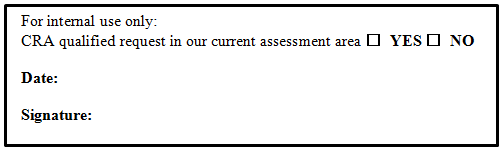 